Nájdi správnu cestu mačičky k myške. Nájdeš ju tak, ak m vyfarbíš žltou farbou a M zelenou farbou.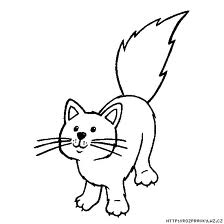 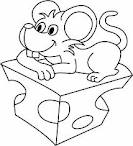      2.  Napíš, akým písmenom sa začína každý obrázok.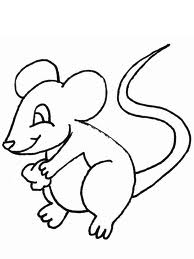 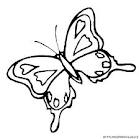 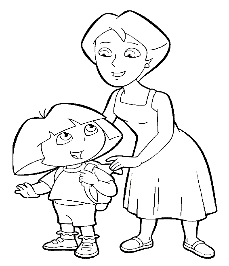 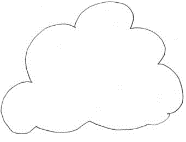 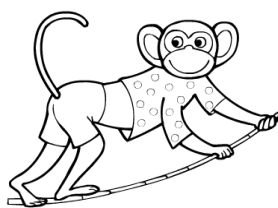 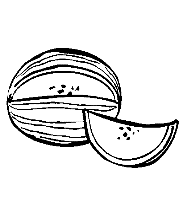 mmoóaMmmáelmmoaMUMAiAOmÓAMémOÍEUMeímÁMóaiuMEiMaMmENemMmMéeMonáMmoleúMmPaÓpuLEULM